Your DetailsYour current/most recent relevant employerEmployment historyPlease provide details of all the jobs you have had for the last five years. Also include voluntary work and any other relevant experience, starting with the most recent. Please add more fields if required or continue on a separate sheet.Person specificationLearning, Development and Training Activities QualificationsProfessional MembershipsPlease provide details if you are registered with any regulatory or professional bodies.  This includes SSSC, General Teaching Council, etc.PVG MembershipReferencesPlease note we occasionally need to contact additional referees, including previous employers. This is managed on a case-by-case basis and with your prior agreement. Friends and colleagues are not usually suitable referees. If you do not have referees, then we are happy to discuss this with you.Current/most recent relevant employer referenceOther previous employment, voluntary or academic referencePrevious ConvictionsLegislative provisions relating to the non-disclosure of ‘spent’ criminal convictions do not apply to certain occupations.  Due to the nature of The Action Group’s work, the majority of its positions are included in this excepted type of employment under the Rehabilitation of Offenders Act 1974 (Exclusions and Exceptions) (Scotland) Order 2003 and The Police Act 1997.  If invited for interview, we will provide a self-declaration form which we will support you to complete.  Any information you provide will be confidential and will only be seen by staff involved in the recruitment process for positions which involve contact with vulnerable people and/or sensitive information.All employment or offers of work will be subject to satisfactory completion of membership of the Protection of Vulnerable Groups (PVG) Scheme which is administered by Disclosure Scotland.  If invited to interview we will support you with your application for Scheme Membership.I confirm that the information given in this form is to the best of my knowledge correct and accurate, and that misleading statements may be sufficient grounds for cancelling any agreements made.  (Submission of this form via email implies agreement of this declaration unless an explicit statement is made to the contrary.)DeclarationI confirm that the information I have given on this form is to the best of my knowledge correct and accurate, and that misleading statements may be sufficient grounds for cancelling any agreements made. (Submission of this form via email implies agreement of this declaration unless an explicit statement is made to the contrary.)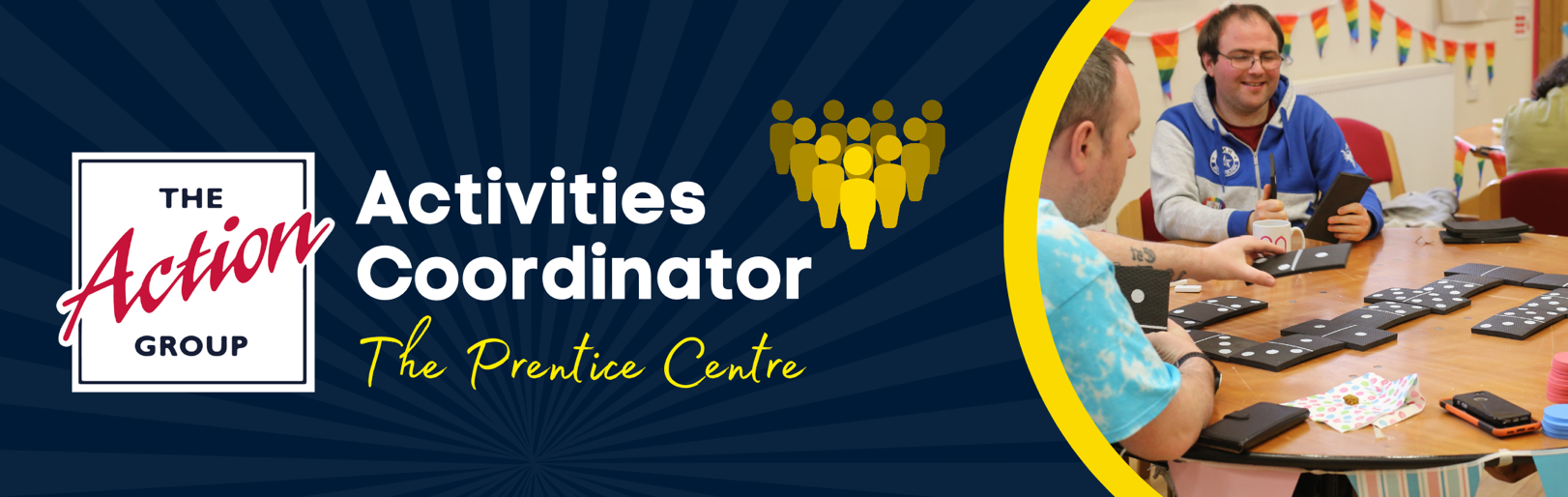 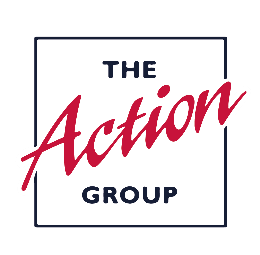 The Action Group puts the people we support at the centre of everything we do. Before you complete the application, please read the Job Description and Person Specification This form can be submitted by e-mail to recruitment@actiongroup.org.uk or by post to: Recruitment, The Action Group - 1 Granton Mains Ave, Edinburgh EH4 4GAFirst nameSurnameAddressPhone numberEmail addressHow do you prefer to be contacted?How do you prefer to be contacted?Do you have a driving licence and access to a car?Do you have a driving licence and access to a car? Yes NoName of employerAddressPosition heldEmployment  date/sNotice period requiredReason for leavingBrief description of dutiesBrief description of dutiesEmployerBrief description of dutiesEmployment datesPositionEmployerBrief description of dutiesEmployment datesPositionEmployerBrief description of dutiesEmployment datesPositionWith reference to the person specification, please give examples of how your values and experience align with the requirements for this position.Please detail any other training, learning or development activities undertaken which you think are relevant to this application (eg. First aid training).TitleSubjectAwarding bodyBodyType of membershipRegistration NumberAre you a member of the PVG Scheme?Are you a member of the PVG Scheme?Are you a member of the PVG Scheme? Yes Yes NoPVG Scheme ID NumberTo what type of work does your membership relate?To what type of work does your membership relate?To what type of work does your membership relate?To what type of work does your membership relate?To what type of work does your membership relate?To what type of work does your membership relate? Children Children Protected Adults Protected Adults Both Groups Both GroupsName of refereeOrganisationJob title of refereeEmail addressEmail addressPhone NumberAddress and postcodeAddress and postcodeRelationship(eg. Line manager, Volunteer Coordinator, HR)Relationship(eg. Line manager, Volunteer Coordinator, HR)Name of refereeOrganisationJob title of refereeEmail addressEmail addressPhone NumberAddress and postcodeAddress and postcodeRelationship(eg. Line manager, Volunteer Coordinator, HR)Relationship(eg. Line manager, Volunteer Coordinator, HR)Signed:Date:Signed:Date: